附件 1                                  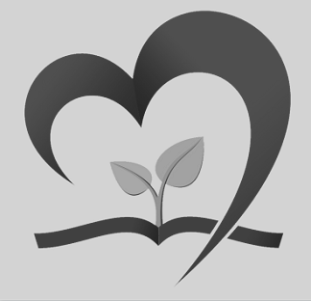 2019年广东省“国家资助和助学贷款政策下乡行”项目申报书   高校名称：                            项目名称：                             团队名称：                          广东省教育厅2019 年 5 月一、负责人基本信息一、负责人基本信息一、负责人基本信息一、负责人基本信息一、负责人基本信息一、负责人基本信息一、负责人基本信息一、负责人基本信息一、负责人基本信息一、负责人基本信息一、负责人基本信息一、负责人基本信息一、负责人基本信息一、负责人基本信息姓名姓名年级年级联系电话联系电话联系电话性别性别专业专业电子邮箱电子邮箱电子邮箱二、队员基本信息                        共    人（含负责人）二、队员基本信息                        共    人（含负责人）二、队员基本信息                        共    人（含负责人）二、队员基本信息                        共    人（含负责人）二、队员基本信息                        共    人（含负责人）二、队员基本信息                        共    人（含负责人）二、队员基本信息                        共    人（含负责人）二、队员基本信息                        共    人（含负责人）二、队员基本信息                        共    人（含负责人）二、队员基本信息                        共    人（含负责人）二、队员基本信息                        共    人（含负责人）二、队员基本信息                        共    人（含负责人）二、队员基本信息                        共    人（含负责人）二、队员基本信息                        共    人（含负责人）姓名姓名姓名性别性别年级年级年级专业专业专业联系电话联系电话联系电话三、指导老师基本信息三、指导老师基本信息三、指导老师基本信息三、指导老师基本信息三、指导老师基本信息三、指导老师基本信息三、指导老师基本信息三、指导老师基本信息三、指导老师基本信息三、指导老师基本信息三、指导老师基本信息三、指导老师基本信息三、指导老师基本信息三、指导老师基本信息姓名姓名联系电话联系电话联系电话电子邮箱电子邮箱电子邮箱性别性别职务职务职务四、活动地点四、活动地点四、活动地点四、活动地点四、活动地点四、活动地点四、活动地点四、活动地点四、活动地点四、活动地点四、活动地点四、活动地点四、活动地点四、活动地点第一意向选择地（具体到村）第一意向选择地（具体到村）第一意向选择地（具体到村）第一意向选择地（具体到村）第一意向选择地（具体到村）第一意向选择地（具体到村）是否已与当地乡镇政府或村接洽？是否已与当地乡镇政府或村接洽？是否已与当地乡镇政府或村接洽？是否已与当地乡镇政府或村接洽？是否已与当地乡镇政府或村接洽？是否已与当地乡镇政府或村接洽？□是    □否□是    □否□是    □否□是    □否□是    □否□是    □否□是    □否□是    □否洽谈情况及对方的接收服务意向（限200字以内）洽谈情况及对方的接收服务意向（限200字以内）洽谈情况及对方的接收服务意向（限200字以内）洽谈情况及对方的接收服务意向（限200字以内）洽谈情况及对方的接收服务意向（限200字以内）洽谈情况及对方的接收服务意向（限200字以内）洽谈情况及对方的接收服务意向（限200字以内）洽谈情况及对方的接收服务意向（限200字以内）洽谈情况及对方的接收服务意向（限200字以内）洽谈情况及对方的接收服务意向（限200字以内）洽谈情况及对方的接收服务意向（限200字以内）洽谈情况及对方的接收服务意向（限200字以内）洽谈情况及对方的接收服务意向（限200字以内）洽谈情况及对方的接收服务意向（限200字以内）第二意向选择地（具体到村）第二意向选择地（具体到村）第二意向选择地（具体到村）第二意向选择地（具体到村）第二意向选择地（具体到村）第二意向选择地（具体到村）是否已与当地乡镇政府或村接洽？是否已与当地乡镇政府或村接洽？是否已与当地乡镇政府或村接洽？是否已与当地乡镇政府或村接洽？是否已与当地乡镇政府或村接洽？是否已与当地乡镇政府或村接洽？□是    □否□是    □否□是    □否□是    □否□是    □否□是    □否□是    □否□是    □否洽谈情况及对方的接收服务意向（限200字以内）洽谈情况及对方的接收服务意向（限200字以内）洽谈情况及对方的接收服务意向（限200字以内）洽谈情况及对方的接收服务意向（限200字以内）洽谈情况及对方的接收服务意向（限200字以内）洽谈情况及对方的接收服务意向（限200字以内）洽谈情况及对方的接收服务意向（限200字以内）洽谈情况及对方的接收服务意向（限200字以内）洽谈情况及对方的接收服务意向（限200字以内）洽谈情况及对方的接收服务意向（限200字以内）洽谈情况及对方的接收服务意向（限200字以内）洽谈情况及对方的接收服务意向（限200字以内）洽谈情况及对方的接收服务意向（限200字以内）洽谈情况及对方的接收服务意向（限200字以内）是否接受服务地点调剂？是否接受服务地点调剂？是否接受服务地点调剂？是否接受服务地点调剂？是否接受服务地点调剂？是否接受服务地点调剂？□是    □否□是    □否□是    □否□是    □否□是    □否□是    □否□是    □否□是    □否五、服务时间五、服务时间五、服务时间五、服务时间五、服务时间五、服务时间五、服务时间五、服务时间五、服务时间五、服务时间五、服务时间五、服务时间五、服务时间五、服务时间预计下乡时间为    年    月    日至    年    月    日预计下乡时间为    年    月    日至    年    月    日预计下乡时间为    年    月    日至    年    月    日预计下乡时间为    年    月    日至    年    月    日预计下乡时间为    年    月    日至    年    月    日预计下乡时间为    年    月    日至    年    月    日预计下乡时间为    年    月    日至    年    月    日预计下乡时间为    年    月    日至    年    月    日预计下乡时间为    年    月    日至    年    月    日预计下乡时间为    年    月    日至    年    月    日预计下乡时间为    年    月    日至    年    月    日预计下乡时间为    年    月    日至    年    月    日预计下乡时间为    年    月    日至    年    月    日预计下乡时间为    年    月    日至    年    月    日六、宣传活动设计六、宣传活动设计六、宣传活动设计六、宣传活动设计六、宣传活动设计六、宣传活动设计六、宣传活动设计六、宣传活动设计六、宣传活动设计六、宣传活动设计六、宣传活动设计六、宣传活动设计六、宣传活动设计六、宣传活动设计活动背景及意义（限500字以内）（限500字以内）（限500字以内）（限500字以内）（限500字以内）（限500字以内）（限500字以内）（限500字以内）（限500字以内）（限500字以内）（限500字以内）（限500字以内）（限500字以内）活动主题活动对象活动形式（限200字以内）（限200字以内）（限200字以内）（限200字以内）（限200字以内）（限200字以内）（限200字以内）（限200字以内）（限200字以内）（限200字以内）（限200字以内）（限200字以内）（限200字以内）活动可行性及风险（限500字以内）（限500字以内）（限500字以内）（限500字以内）（限500字以内）（限500字以内）（限500字以内）（限500字以内）（限500字以内）（限500字以内）（限500字以内）（限500字以内）（限500字以内）预期成效（限500字以内）（限500字以内）（限500字以内）（限500字以内）（限500字以内）（限500字以内）（限500字以内）（限500字以内）（限500字以内）（限500字以内）（限500字以内）（限500字以内）（限500字以内）七、指导老师意见七、指导老师意见七、指导老师意见七、指导老师意见七、指导老师意见七、指导老师意见七、指导老师意见七、指导老师意见七、指导老师意见七、指导老师意见七、指导老师意见七、指导老师意见七、指导老师意见七、指导老师意见                               指导老师：（签名）               年     月    日                               指导老师：（签名）               年     月    日                               指导老师：（签名）               年     月    日                               指导老师：（签名）               年     月    日                               指导老师：（签名）               年     月    日                               指导老师：（签名）               年     月    日                               指导老师：（签名）               年     月    日                               指导老师：（签名）               年     月    日                               指导老师：（签名）               年     月    日                               指导老师：（签名）               年     月    日                               指导老师：（签名）               年     月    日                               指导老师：（签名）               年     月    日                               指导老师：（签名）               年     月    日                               指导老师：（签名）               年     月    日八、学校(学生处)意见八、学校(学生处)意见八、学校(学生处)意见八、学校(学生处)意见八、学校(学生处)意见八、学校(学生处)意见八、学校(学生处)意见八、学校(学生处)意见八、学校(学生处)意见八、学校(学生处)意见八、学校(学生处)意见八、学校(学生处)意见八、学校(学生处)意见八、学校(学生处)意见负责人：（签名）                       单位公章：                                                 年     月    日负责人：（签名）                       单位公章：                                                 年     月    日负责人：（签名）                       单位公章：                                                 年     月    日负责人：（签名）                       单位公章：                                                 年     月    日负责人：（签名）                       单位公章：                                                 年     月    日负责人：（签名）                       单位公章：                                                 年     月    日负责人：（签名）                       单位公章：                                                 年     月    日负责人：（签名）                       单位公章：                                                 年     月    日负责人：（签名）                       单位公章：                                                 年     月    日负责人：（签名）                       单位公章：                                                 年     月    日负责人：（签名）                       单位公章：                                                 年     月    日负责人：（签名）                       单位公章：                                                 年     月    日负责人：（签名）                       单位公章：                                                 年     月    日负责人：（签名）                       单位公章：                                                 年     月    日九、广东省教育厅(学生助学工作管理办公室)意见九、广东省教育厅(学生助学工作管理办公室)意见九、广东省教育厅(学生助学工作管理办公室)意见九、广东省教育厅(学生助学工作管理办公室)意见九、广东省教育厅(学生助学工作管理办公室)意见九、广东省教育厅(学生助学工作管理办公室)意见九、广东省教育厅(学生助学工作管理办公室)意见九、广东省教育厅(学生助学工作管理办公室)意见九、广东省教育厅(学生助学工作管理办公室)意见九、广东省教育厅(学生助学工作管理办公室)意见九、广东省教育厅(学生助学工作管理办公室)意见九、广东省教育厅(学生助学工作管理办公室)意见九、广东省教育厅(学生助学工作管理办公室)意见九、广东省教育厅(学生助学工作管理办公室)意见负责人：（签名）                       单位公章：                                                 年     月    日负责人：（签名）                       单位公章：                                                 年     月    日负责人：（签名）                       单位公章：                                                 年     月    日负责人：（签名）                       单位公章：                                                 年     月    日负责人：（签名）                       单位公章：                                                 年     月    日负责人：（签名）                       单位公章：                                                 年     月    日负责人：（签名）                       单位公章：                                                 年     月    日负责人：（签名）                       单位公章：                                                 年     月    日负责人：（签名）                       单位公章：                                                 年     月    日负责人：（签名）                       单位公章：                                                 年     月    日负责人：（签名）                       单位公章：                                                 年     月    日负责人：（签名）                       单位公章：                                                 年     月    日负责人：（签名）                       单位公章：                                                 年     月    日负责人：（签名）                       单位公章：                                                 年     月    日